                       ROZPRÁVKA O TROCH 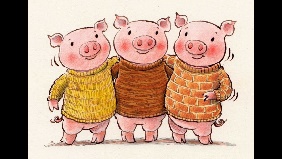 Žili raz tri prasiatka, ktoré bývali v lese. Najstaršie prasiatko sa rozhodlo postaviť svoj dom z tehál. Najmladšie prasiatko, ktoré bolo veľmi lenivé, sa ho rozhodlo postaviť zo slamy. Prostredné prasiatko svoj domček stavalo z dreva.Vlk trávil celý deň tým, že prasiatka sledoval. Chcel ich zjesť! Zistil, že domček zo slamy nie je veľmi pevný. Začal silno fúkať a domček sa  zrútil! Prasiatko z dreveného domčeka počulo, že jeho brat prosíka o pomoc. Utekalo mu otvoriť dvere, aby vliezlo a zachránilo sa pred papuľou vlka. No vlk si hneď všimol, že ani tento domček z dreva nie je veľmi dobre urobený. Kopol do domčeka a drevený domček sa okamžite zrútil. Nakoniec sa vybral k domčeku najstaršieho prasiatka. V plnom behu vrazil do dverí, aby ich rozbil. Skoro  si zlomil rameno. Sľuboval, ženikdy viac už nebude prenasledovať tieto prasiatka! Odteraz už bude jesť iba mrkvu!K O N I E C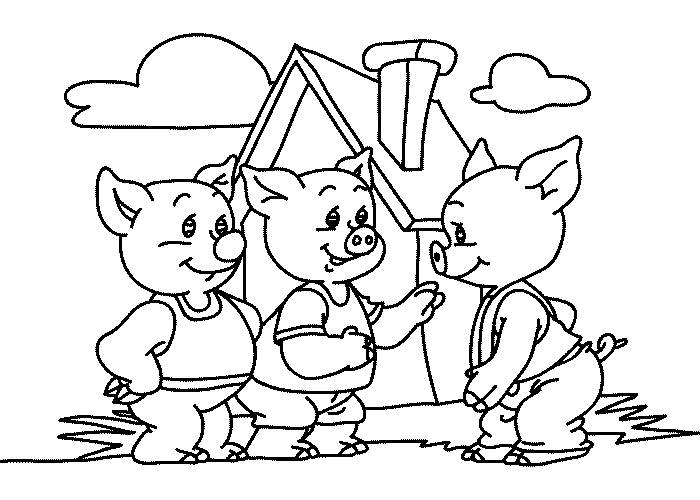 